UWAGA STUDENCI OSTATNIEGO ROKU PRAWAOgłaszamy nabór na kursy przygotowujące do egzaminów na aplikacje prawnicze finansowane  z Europejskiego Funduszu Społecznego:Kurs przygotowujący do egzaminu na aplikację radcowską i adwokackąKurs przygotowujący do egzaminu na aplikację notarialnąKurs przygotowujący do egzaminu na aplikację sędziowską i prokuratorskąW kursach mogą wziąć udział studenci V roku studiów jednolitych magisterskich kierunku Prawo.Liczba dostępnych miejsc szkoleniowych: 150 (łącznie na wszystkie kursy).Kursy będą organizowane przez zewnętrzne firmy specjalizujące się w przygotowaniu kandydatów do egzaminów na aplikacje prawnicze. Zajęcia będą prowadzić doświadczeni praktycy w formie wykładów, prezentacji, dyskusji, praktycznej pracy z testami oraz kazusami dotyczącymi poszczególnych aktów prawnych.Każdy kurs trwa ok. 120 -130 godzin zegarowych.Planowany termin realizacji zajęć: 1 kwietnia – 30 czerwca 2022r.Kursy będą realizowane w formie on-line w dni od poniedziałku do piątku w wymiarze 2-4 godzin zegarowych dziennie w godzinach popołudniowych i w soboty w godzinach 9:00-16:00.PROCES REKRUTACJIWarunkiem udziału w kursach jest spełnienie kryteriów formalnych, którymi są: posiadanie statusu studenta studiów jednolitych magisterskich UWM na kierunku Prawo,zaliczone semestry studiów poprzedzające semestr, w którym Kandydat/ka będzie składać wniosek rekrutacyjny; dopuszcza się udział w Projekcie studenta/ki, który/a posiada warunkowy wpis na wyższy semestr, jeżeli nie posiada zaliczenia z co najwyżej jednego przedmiotu przewidzianego planem studiów.Wypełnione dwa dokumenty rekrutacyjne (w oryginale):Formularz zgłoszeniowyZgoda na przetwarzanie danych osobowychnależy składać w Dziekanacie Prawa Wydział Prawa i Administracji, ul. Obitza 1, 10-725 Olsztyn, pok. 14 (parter)  do dnia  18 lutego 2022 r. Dokumenty złożone po tej dacie nie będą rozpatrywane.Uwaga: jedna osoba może ubiegać się o udział w jednym wybranym kursie.W przypadku, gdy liczba zgłoszeń przekroczy liczbę dostępnych miejsc szkoleniowych, o przyjęciu na kursy będą decydować dodatkowe kryteria punktowane:aktywne uczestnictwo Kandydata/Kandydatki w działalności kół naukowych – 3 punkty za każdą wykazaną działalność,inna aktywność (np. naukowa, organizacyjna, społeczna, kulturalna) Kandydata/Kandydatki – 1 punkt za każdą wskazaną aktywność,wysokość średniej ważonej ocen z przedmiotów obowiązkowych objętych programem z wszystkich semestrów studiów poprzedzających semestr, w którym rozpocznie się realizacja kursów.Wyniki rekrutacji zostaną opublikowane na stronie internetowej wydziału oraz na stronie internetowej projektu https://zpr.uwm.edu.pl/strefa-studenta/wydzial-prawa-i-administracji/rekrutacja w dniu 21 lutego 2022 r.Osoby przyjęte na kursy będą zobowiązane do dostarczenia oryginałów wypełnionych i podpisanych dokumentów uczestnictwa w projekcie, a mianowicie:3. Deklaracja udziału4. Kwestionariusz osobowy5. Oświadczenie o zgodzie na przetwarzanie danych osobowych6. Umowa uczestnictwa w projekcieKomplet 4 uzupełnionych dokumentów (w oryginale) należy dostarczyć osobiście do Dziekanatu Prawa Wydział Prawa i Administracji, ul. Obitza 1, 10-725 Olsztyn pok. 14 (parter) do dnia 25 lutego 2022r., w godzinach 8:00 – 15:00Osoby, które nie dostarczą oryginałów wyżej wymienionych 4 dokumentów we wskazanym terminie, zostaną skreślone z listy uczestników, a w ich miejsce do udziału w kursach zostaną zakwalifikowane osoby z listy rezerwowej.Uwaga:Przed wypełnieniem dokumentów zgłoszeniowych należy zapoznać się z Regulaminem rekrutacji i uczestnictwa w projekcie.Kursy przygotowujące do egzaminów na aplikacje prawnicze są realizowane w ramach projektu „Program Rozwojowy Uniwersytetu Warmińsko-Mazurskiego w Olsztynie” współfinansowanego przez Unię Europejską ze środków Europejskiego Funduszu Społecznego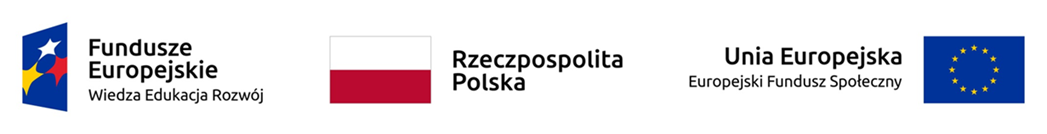 